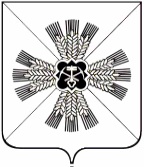 КЕМЕРОВСКАЯ ОБЛАСТЬАДМИНИСТРАЦИЯ ПРОМЫШЛЕННОВСКОГО МУНИЦИПАЛЬНОГО РАЙОНАПОСТАНОВЛЕНИЕот «14» ноября 2018г. № 1291-Ппгт. ПромышленнаяО безвозмездной передаче объектов жилищно-коммунального хозяйства На основании ст. 297 Гражданского кодекса Российской Федерации,   п. 9 Приказа Министерства финансов России  от 16.12.2010 № 174н  «Об утверждении Плана счетов бухгалтерского учета бюджетных учреждений и Инструкции по его применению», в целях упорядочения бухгалтерского учета и целевого использования муниципального имущества:	1. Произвести безвозмездную передачу с баланса Управления по жизнеобеспечению и строительству администрации Промышленновского муниципального района на баланс Комитета по управлению муниципальным имуществом администрации Промышленновского муниципального района в состав имущества казны Промышленновского муниципального района объектов жилищно-коммунального хозяйства в соответствии с  Приложением № 1 настоящего постановления.	2.  Управлению по жизнеобеспечению и строительству администрации Промышленновского муниципального района (Н.Г. Малышев) оформить необходимые документы для приема-передачи муниципального имущества.	3. Комитету  по  управлению  муниципальным  имуществом        администрации Промышленновского муниципального района                     (Н.В. Удовиченко) включить объекты, указанные в  Приложении  № 1 настоящего постановления в реестр муниципального имущества Промышленновского муниципального района, оформить на них право собственности Промышленновского муниципального района.	4. Постановление подлежит обнародованию  на официальном сайте администрации Промышленновского муниципального района в сети Интернет.	5.  Контроль за исполнением настоящего постановления возложить на заместителя главы Промышленновского муниципального района               О.А. Игину.6. Постановление вступает в силу со дня подписания.Исп. В.П. МихалеваТел. 74573постановление от «____»_______________г.  №_________     		                	            страница 2Перечень объектов жилищно-коммунального хозяйства Промышленновского муниципального районаИ.о. главыПромышленновского муниципального районаВ.Е. СеребровПриложение № 1к постановлениюадминистрации Промышленновскогомуниципального районаот 14 ноября 2018 № 1291-П№ п/пНаименование объектаАдрес нахождения объектаСтоимость объекта, руб.12341Водопровод по ул. Новая в  д. БайракПромышленновский район,д. Байрак, ул. Новая717 465,642Водопровод от ВБР до ул. Коммунистическая,д. ПьяновоПромышленновский район,д. Пьяново, от ВБР до ул. Коммунистическая574 394,123Водопровод в с. Титово, ул. СоветскаяПромышленновский район,с. Титово, от д. 1 до д. 15по ул. Советская738 594,004Водопровод в д. Калинкино,ул. Молодежная,ул. ШкольнаяПромышленновский район,д. Калинкино,от ул. Молодежная д. 1до ул. Школьная289 686,005Водопровод по ул. Зеленаяв п. ПервомайскийПромышленновский район,п. Первомайский,ул. Зеленая от д. 1 до д. 43 1 566 199,006Наружные сети канализации от МКД пер. Школьный, 7а до очистных сооружений вп. ПлотниковоПромышленновский район,п. Плотниково, от МКД пер. Школьный, д. 7а до очистных сооружений1 589 025,00ИТОГО5 475 363,76Первый заместитель главы Промышленновского муниципального районаВ.Е. Серебров